26.11.2021 JĘZYK POLSKI KL 4 B		LekcjaTemat: Jutro pójdziemy... – czas przyszły.Uzupełnij tabelę według wzoru	Lekcja Temat: Piszmy poprawnie – pisownia „nie” z czasownikami.Należy pamiętać, że „nie” z czasownikami piszemy zawsze oddzielnie, np.:Nie posprzątałem swojego pokoju.Nie uczę się gry na fortepianie.Nie upiekę babki na święta.Napisz własne przykłady.26.11.2021 JĘZYK POLSKI KL 4 BKlasa 5 bObejrzyj film, by poznać kolejny mit.https://www.youtube.com/watch?v=-j-_jex2q2QNapisz w zeszycie:	LekcjaTemat: Jak wyjść z labiryntu? Pomysł Ariadny.Czas akcji: starożytność.Miejsce akcji: Grecja.Główni bohaterowie: Tezeusz, Minotaur, Ariadna.Przeczytaj: Często używamy związków frazeologicznych, powiedzonek pochodzących z mitologii, np.:Syzyfowa praca – praca nieprzynosząca efektu, daremna praca, bezowocna praca;
Puszka Pandory - przyczyna zmartwień i kłopotów;
Nić Ariadny - pomoc, coś, co pozwala wyjść z trudnej sytuacji;
Ikarowy lot - marzenie o wolności, śmiałe plany;Jabłko niezgody – przyczyna poważnej kłótni, niezgody;
Koń trojański – podstępny i niebezpieczny dar, ukryte niebezpieczeństwo, chytry plan;
Róg obfitości - bogactwo;
Pięta Achillesa – słaby punkt;
Napisz w zeszycie:	LekcjaTemat: Mity wśród nas.Narysuj tabelkę i uzupełnij według wzoru. Potrafisz zrobić to z pamięci?Jeśli chcesz utrwalić znajomość mitów, możesz obejrzeć krótkie filmy. Na pewno utrwalisz sobie niektóre związki frazeologiczne.Puszka Pandoryhttps://www.youtube.com/watch?v=B6YA4HCa68sIkarowy lothttps://www.youtube.com/watch?v=dvWnakQkVqYREWALIDACJA (Dominik)Dominiku, zagraj z Lenką w Waszą ulubioną grę. Pomyśl jak się czujesz, gdy wygrywasz. A jak się czujesz, gdy wygrywa Lenka? Porozmawiaj o tym z mamą.MATEMATYK KL. 4 BMatematyka klasa 4 b(26.11.21)Temat: Powtórzenie wiadomości i umiejętności. Zadanie 1.Dodaj lub odejmij .25 + 56 =		76 + 21 =		54 + 42 =		61 + 38 =98 – 27 =		85 – 21 = 		74 – 39 =		90 – 55 =Zadanie 2.Pomnóż lub podziel.200 ·10 =	     75 · 1000 = 	                  60 · 30 =	              50 · 600 = 	19 · 100 =720 : 9 = 	    1200 : 600 = 		 2400 : 100 =		150 : 3 =	27 : 9 =Zadanie 3.Krzyś ma 12 kredek. Adrian ma 2 razy więcej kredek niż Krzyś, Martyna ma o 6 kredek mniej niż Adrian. Ile kredek ma Krzyś? Ile kredek ma Martyna?MATEMATYK KL. 5 BMatematyka klasa 5 b (26.11.21.)Temat: Zastosowanie skracania i rozszerzania ułamków zwykłych do zadań.Zadanie 1.Do przygotowania kremu potrzeba  litra śmietany. Ile pojemników śmietany o pojemności  litra trzeba zużyć na ten krem? – rozwianie zadania można narysować.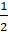 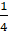 Zadanie 2.Do przygotowania napoju potrzeba  litra wody mineralnej. Ile butelek wody o pojemności  litra trzeba zużyć , aby przygotować ten napój?  A ile – butelek o pojemności  litra? - rozwianie zadania można narysować.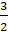 WF KL. 4-5 BTemat : Ćwiczenia ogólnorozwojowe- na wesoło.  Posprzątaj swój pokój. Tak, tak, to nie żart.Aby posprzątać  dokładnie, wykonasz wiele ćwiczeń: ramion, głowy, tułowia-skłony, skrętoskłony, podskoki, ćwiczenia rozciągające(wycieranie kurzu z lampy, szafy, półek). Myślę, że rodzice pomogą w pracy.Pamiętaj o wietrzeniu pokoju!JĘZYK ANGIELSKI KL 4 BLessonSubject: Dinner’s ready – opisywanie pogody, oraz czynnościZadanie: 1 Przerysuj do zeszytu tabelkę, Głośno czytaj i powtarzaj wyrazy:Zadanie: 2Dokończ zdania, używając podanych poniżej wyrazów.Fall from the trees – spadają z drzewGet shorter – są coraz krótszeCan cook sausages on a campfire – można piec na ogniskuGet ready for a winter – szykować się do zimyGets colder – robi się coraz zimniejAre the autumn months – jesienne miesiąceSeptember, October and Novemver….The leaves (liście)……The days………….The wild (dzikie) animals………………It………You………………….Zadanie: 3Podpisz jaka to pora roku.Snowy- śnieżnie		windy – wietrznie		spring – wiosna	summer -lato 		autumn -jesień 		winter- zimaRainy – deszczowo	sunny – słonecznie1. It’s summer, it’s sunny day. It’s …….2. It’ś sunny, and rainy day. It’s….3. It’s cold and windy day. It’s…….4. It’s very cold and snowy. It’s……JĘZYK ANGIELSKI KL 5 BLessonSubject: Let’s plan a trip – planowanieZadanie: 1 Przerysuj do zeszytu tabelkę, Głośno czytaj i powtarzaj wyrazy:Zadanie: 2Otocz pętlami słowa z ramki w wężu wyrazowym. Wybierz dwa z nich i narysuj.JanuaryhighestmountainDecemberlowerlearnFebruaryskiergoawayZadanie: 3Uzupełnij zdania właściwymi nazwami miesięcy.Mother’s Day is in……Valentine’s Day is in…..Summer holidays starts in…..I go on holiday in……….My birthday is in………My favourite month is…..Dzień Matki, Walentynki, wakacje letnie, jadę na wakacje, urodziny, ulubiony miesiąc.Zajęcia logopedyczne BartekZgadnij co to? https://wordwall.net/pl/resource/2609497/zgadnij-co-to-r%C3%B3%C5%BCnicowanie-g%C5%82osek-sz-%C5%BC-cz-d%C5%BC-i-s-z-c-dzPowtórz zdania. Pamiętaj o właściwym ułożeniu języka!https://wordwall.net/pl/resource/15068428/karty-g%C5%82oski-sz%C5%BCczd%C5%BC-powt%C3%B3rz-zdaniaZajęcia logopedyczne PawełRozwiąż zagadki, pamiętaj o właściwym ułożeniu narządów mowy podczas wymawiania głosek S, Z, C, DZ.https://wordwall.net/pl/resource/10788145/logopedia/g%c5%82oski-szcdzA teraz powtórz starannie zdania.https://wordwall.net/pl/resource/15068597/g%C5%82oski-szcdz-powt%C3%B3rz-zdaniaCZAS TERAŹNIEJSZYCZAS PRZYSZŁYpiszęnapiszę czytamyrysująjestemukładamySyzyfowa pracapraca nieprzynosząca efektu, daremna pracaRóg obfitości Pięta Achillesa Puszka Pandory Nić Ariadny EnglishPolishwymowa:AutumnJesieńOtumSeptemberWrzesień SeptemberWarmCiepłoŁormnGo for a walkIść na spacerGoł for e łolkCampfireOgniskoKampfajerToastTostTołstSausageKiełbasaSasydżOctoberPaździernikOktoberGet readySzykować sięGet redyNovemberListopadnowemberEnglishPolishwymowa:Go awayWyjeżdżaćGołełejDecemberGrudzieńDisemberMountainGóraMantynJanuaryStyczeńDżeniueryFebruaryLutyFebrueryLearn Uczyć sięLernHighestNajwyższyHajestSkierNarciarzskijerLowernajnizszylołer